Opportunity for Soccer Fans!!!!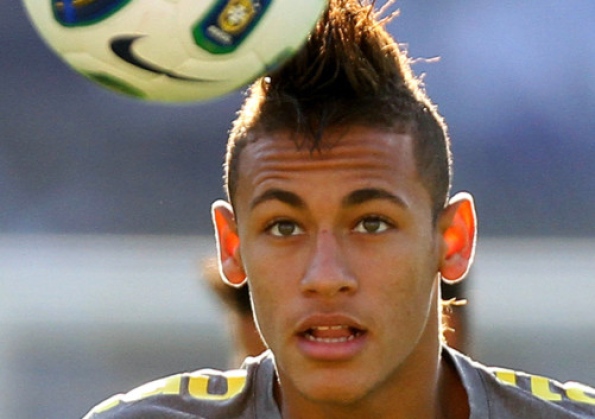 We are trying to gauge interest in those who might like a study abroad opportunity this summer in mid-June to Forteleza, one of the match cities.  The trip wouldl cost at least $3000 but no prices have been verified.  If it is under the auspices of Study Abroad, some financial aid packages may be available.  The weather in mid-late June ought to be good with the Forteleza rainy season ending but the hot-dry season not started. ODU has concluded an arrangement with the Federal University in Forteleza Brazil.We are unsure of price and we are also unsure of whether this program will make.  We would expect to be able to associate academic work with the program so that credits would be available.We are offering a program in Brazil for two weeks including Rio and Salvador in the later part of the summer after the World Cup is over.  A group going to Rio until after 13 July is prohibitively expensive.  There will be later information about this wonderful tour and program.For right now, I am merely trying to gauge interest in a possible mid-June trip.Please send me an email (scoppage@odu.edu )  Put FORTELEZA in the title so that I know to respond.  This commits you to nothing--only to receive more information if and when a plan is formed.  I am only trying to determine if there is student interest so that I can make a proposal.Best regards,Samuel  Coppage (Um grande fã do Futebol Brasileiro)Information Technology